Western Australia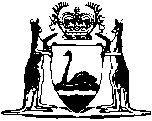 Health (Miscellaneous Provisions) Act 1911Health (Garden Soil) Regulations 1998Western AustraliaHealth (Garden Soil) Regulations 1998Contents1.	Citation	12.	Commencement	13.	Interpretation	14.	Application	25.	Garden soil declared hazardous	26.	Warning notice on packaged garden soil	27.	Warning notice to be given to purchaser of unpackaged garden soil	28.	Warning notice at a place where unpackaged garden soil is sold	29.	Warning notice not required for plants in garden soil	310.	Offences and penalties	3Schedule 1 — Warning noticesNotesCompilation table	5Western AustraliaHealth (Miscellaneous Provisions) Act 1911Health (Garden Soil) Regulations 19981.	Citation 		These regulations may be cited as the Health (Garden Soil) Regulations 1998 1.2.	Commencement 		These regulations come into operation on 1 July 1998.3.	Interpretation 		In these regulations — 	garden soil means any composted organic material produced with or without soil made to be used in or around a house and includes potting mixes, composts, soil conditioners, mulches and soils for landscaping and general garden use;	package, in relation to garden soil, means anything that contains or surrounds the garden soil, whether or not the garden soil is completely enclosed;	warning notice 1 means a written notice in the form set out in Schedule 1;	warning notice 2 means a written notice in the form set out in Schedule 1.	[Regulation 3 amended: Gazette 1 Sep 1998 p. 4814.] 4.	Application 		These regulations apply to all districts as if they were local laws made under the Act.5.	Garden soil declared hazardous 		Garden soil is declared to be a hazardous substance.6.	Warning notice on packaged garden soil 	(1)	A person who sells garden soil in a package must ensure that warning notice 1 or warning notice 2 is printed on or adhered to the exterior surface of the package.	(2)	The warning notice must be written in letters that are — 	(a)	not less than 4.5 mm in height; and	(b)	clearly visible against the background.	[Regulation 6 amended: Gazette 1 Sep 1998 p. 4814.] 7.	Warning notice to be given to purchaser of unpackaged garden soil 	(1)	A person who sells garden soil other than in a package must ensure that warning notice 1 or warning notice 2 is given to the purchaser before or upon the receipt of the garden soil by the purchaser.	(2)	The warning notice must be written in letters that are — 	(a)	not less than 3 mm in height; and	(b)	clearly visible against the background.	[Regulation 7 amended: Gazette 1 Sep 1998 p. 4814.] 8.	Warning notice at a place where unpackaged garden soil is sold 	(1)	A person who sells garden soil other than in a package must ensure that warning notice 1 is clearly visible to any person entering or exiting the place from which the garden soil is sold.	(2)	The warning notice must be written in letters that are — 	(a)	not less than 50 mm in height; and	(b)	clearly visible against the background.	[Regulation 8 amended: Gazette 1 Sep 1998 p. 4814.] 9.	Warning notice not required for plants in garden soil 		Nothing in these regulations requires warning notice 1 or warning notice 2 to be given in relation to the sale of a plant growing in a container of garden soil.	[Regulation 9 amended: Gazette 1 Sep 1998 p. 4814.] 10.	Offences and penalties 		A person who contravenes a provision of these regulations commits an offence and is liable to — 	(a)	a penalty which is not more than $1 000 and not less than — 	(i)	in the case of a first offence, $100;	(ii)	in the case of a second offence, $200; and	(iii)	in the case of a third or subsequent offence, $500; 		and	(b)	if that offence is a continuing offence, a daily penalty which is not more than $100 and not less than $50.Schedule 1 — Warning notices [r. 3]Warning notice 1Warning notice 2[Schedule 1 inserted: Gazette 1 Sep 1998 p. 4814-15.] Notes1	This reprint is a compilation as at 13 February 2004 of the Health (Garden Soil) Regulations 1998 and includes the amendments made by the other written laws referred to in the following table.  The table also contains information about any reprint.Compilation tableDefined terms[This is a list of terms defined and the provisions where they are defined.  The list is not part of the law.]Defined term	Provision(s)garden soil	3package	3warning notice 1	3warning notice 2	3Health WarningGarden soils contain micro-organisms that may be harmful to your health.Always wear gloves, keep damp while in use, avoid inhaling the mix and wash your hands after use.Health WarningThis product contains micro-organisms that may be harmful to your health.Avoid breathing dust or mists from this product.Wear gloves and keep product moist when handling.Wash hands immediately after use.CitationGazettalCommencementHealth (Garden Soil) Regulations 199817 Mar 1998 p. 1414-151 Jul 1998 (see r. 2)Health (Garden Soil) Amendment Regulations 19981 Sep 1998 p. 4813-151 Sep 1998Reprint 1: The Health (Garden Soil) Regulations 1998 as at 13 Feb 2004 (includes amendments listed above)Reprint 1: The Health (Garden Soil) Regulations 1998 as at 13 Feb 2004 (includes amendments listed above)Reprint 1: The Health (Garden Soil) Regulations 1998 as at 13 Feb 2004 (includes amendments listed above)